Rybnik, dnia 14.06.2024 r.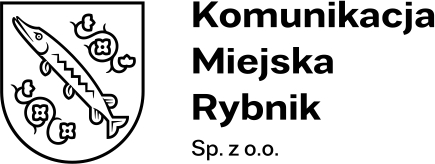 KMR/PU/06/2024Informacja o kwocie jaką Zamawiający zamierza przeznaczyć 
na sfinansowanie zamówieniadot.: postępowania o udzielenie zamówienia sektorowego prowadzonego
na podstawie REGULAMINU UDZIELANIA ZAMÓWIEŃ SEKTOROWYCH na dostawy, usługi i roboty budowlane w Komunikacji Miejskiej Rybnik Sp. z o.o. 
w Rybniku pn.: „Dostawa, montaż i włączenie do systemu tablic dynamicznej informacji pasażerskiej w technologii e-papieru”.Zamawiający udostępnia informację o kwocie, jaką zamierza przeznaczyć na sfinansowanie zamówienia: 710 000,00 PLN + VAT.Łukasz KosobuckiPrezes Zarządu Spółki/-/